Hi Fifth Class,     Tá súil agam go bhfuil sibh go léir go maith! Hopefully you and all your families are well. We only have a few weeks left now so please keep trying your best.I hope you didn’t find ‘Time’ too difficult last week. I found some more fun websites for you, so hopefully you enjoy this week’s selection. Why not try them out. Maths can be great fun! https://ie.mathgames.com/fifthClasshttps://www.topmarks.co.uk/Flash.aspx?a=activity25http://www.sheppardsoftware.com/math.htm#timehttp://www.mathgametime.com/grade/5th-gradehttp://www.apples4theteacher.com/math.htmlThanks to all of you who sent me samples of your work last week. It’s really great to see you all getting on so well. Don’t hesitate to contact me if you ever have any difficulty with your work.Parents, if you could please send me an email (if you haven’t already done so) so that I can have an email address to forward on your child’s report I’d be very grateful. Please send to pgreenescnrb@gmail.comPlease continue to follow the safety guidelines and stay safe.Goodbye for now and ‘Tóg go bog é!’Mrs Greene     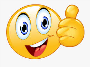 ABAIR LIOM GSome helpful translations                               Links / Resources     Religion;   Register an account with Grow in Love – use email trial@growinlove.ie									Password: growinlove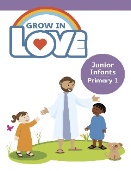      Gaeilge;    Register an account with Folens Online  - register as a teacher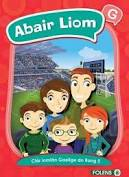 								Use Prim20 as the roll number								Abair Liom G								ResourcesMathematics, S.E.S.E.;       www.cjfallon.ie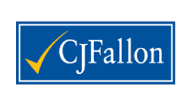    RTE Home School Hub –     Broadcast daily on RTE 2 at 11:00 am (A teaching initiative for        primary-school children across the country)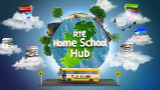      Cúla4 ar Scoil – Monday to Friday on TG4 at 10am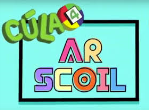      Art;   https://www.kidspot.com.au/things-to-do/collection/art-activities 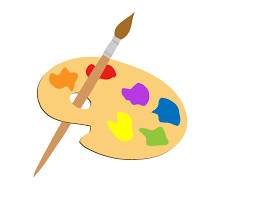 Music Generation and Primary Planet – Links available on the Covid 19 drop down menu on the school websiteDayMONDAY – June 8thTUESDAY – June 9thWEDNESDAY – June 10thTHURSDAY – June 11thFRIDAY – June 12thEnglishGaeilgeMathsP.ESESE (Hist/Geog/Scien)GEOGRAPHYChapter 20 – “Outer Space”Read pages 111 and 112(Let’s Zoom, The Big Bang, Stars, The Milky Way, Day and Night on Earth, A Year on Earth)Complete the Activities on p.113 in your small softback S.E.S.E. Copy(See link below)ArtMusicGo to the Music Generation link at the bottom of the Covid 19 link on our website and check out the materials for Fifth/Sixth ClassReligionAbair Liom – p.132cleachtadh – lessonstéim liom féin – I go by myselftá eagla orm roimh uisce – I’m afraid of waterCad mar gheall ortsa? – What about yourself?Sílim go bhfuil – I think I amanuraidh – last yearAbair Liom – p.133bródúil - proudar bís – delightedsona sásta – really happyar buile – furiouscroíbhriste – broken-hearteduaigneach - lonelylena chamán nua – with his new hurlAbair Liom – p.134tar éis na traenála anocht – after training tonightlinn snámha – swimming pool
Iodáil – Italyealaí óga – young swansroimh an traenáil – before trainingAbair Liom – p.136de ghnáth – usuallyanuraidh – last yearag tarraingt – drawingseó – showAbair Liom – p.137neirbhíseach – nervoussa nóiméad deireanach – in the last minute